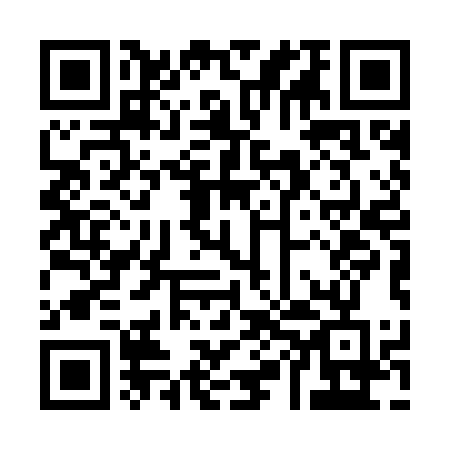 Prayer times for Carleton Corner, Nova Scotia, CanadaWed 1 May 2024 - Fri 31 May 2024High Latitude Method: Angle Based RulePrayer Calculation Method: Islamic Society of North AmericaAsar Calculation Method: HanafiPrayer times provided by https://www.salahtimes.comDateDayFajrSunriseDhuhrAsrMaghribIsha1Wed4:366:101:186:188:2710:012Thu4:346:091:186:198:2810:033Fri4:326:071:186:208:2910:054Sat4:306:061:186:218:3110:075Sun4:286:041:186:218:3210:086Mon4:266:031:186:228:3310:107Tue4:256:021:186:238:3410:128Wed4:236:001:186:238:3510:139Thu4:215:591:186:248:3710:1510Fri4:195:581:186:258:3810:1711Sat4:175:571:186:268:3910:1912Sun4:165:551:186:268:4010:2013Mon4:145:541:186:278:4110:2214Tue4:125:531:186:288:4210:2415Wed4:105:521:186:288:4410:2616Thu4:095:511:186:298:4510:2717Fri4:075:501:186:308:4610:2918Sat4:065:491:186:308:4710:3119Sun4:045:481:186:318:4810:3220Mon4:025:471:186:318:4910:3421Tue4:015:461:186:328:5010:3622Wed3:595:451:186:338:5110:3723Thu3:585:441:186:338:5210:3924Fri3:575:431:186:348:5310:4025Sat3:555:431:186:358:5410:4226Sun3:545:421:186:358:5510:4327Mon3:535:411:186:368:5610:4528Tue3:525:401:196:368:5710:4629Wed3:505:401:196:378:5810:4830Thu3:495:391:196:378:5910:4931Fri3:485:391:196:389:0010:50